ТИПЫ ПРИРОДОПОЛЬЗОВАНИЯ НА ТЕРРИТОРИИ ЦЕНТРАЛЬНОГО КАЗАХСТАНА И ИХ ВЛИЯНИЕ НА РЕЛЬЕФНУЮ СРЕДУБексеитова Р.Т.Казахский Национальный университет им. аль-Фараби, г. Алматыe-mail: Bek.rt.52@mail.ruВысокие темпы освоения минерально-сырьевых, топливно-энергетических и селъскохозяйственных ресурсов привели к возникновению крупных городских и промышленных агломераций (Карагандинской, Жезказганской,   Балхашской) и множества поселков городского типа  (Аксуат, Конырат, Сатпаев, Кайрауты, Жезды, Топар и мн.др.). На значительных площадях земель Центрального Казахстана происходит сушественное преобразование компонентов природной среды: естественного рельефа и рельефообразующих процессов, почвенно-растительного покрова, водной и воздушной среды и, в целом, геосистем. При этом следует акцентировать внимание на том, что разработка богатств недр и технологические процессы, связанные с переработкой полезных ископаемых служат здесь условием интенсивного освоения всего комплекса природных ресурсов, способствуя многоплановому увеличению нагрузки на природную среду.  Определение типов природопользования связано с объектами природопользования, т.к. от них зависит характер и степень преобразования природной, в том числе рельефной среды в пространственно-временном разрезе.   Воздействия, связанные, например, с проведением геологоразведочных, проектно-изыскательных, геофизических работ, не вызывают коренных изменений   морфолитогенной основы эколого-геоморфологических систем. Масштабное преобразование рельефной среды, особенно в условиях Центрального Казахстана, происходит при строительстве и эксплуатации комплекса сооружений городских и промышленных агломераций, таких, как Карагандинская, Жезказганская, Балхашская, многочисленных поселков, а также горнорудных, горно-обогатительных, сельскохозяйственных, водохозяйственных, линейно-транспортных и др. объектов. Таким образом, Центральный Казахстан, отличаясь  засушливостью климата, слабой продуктивностью почвенно-растительного покрова, сильной ограниченностью водных ресурсов, обладает, в то же время,     уникальными по составу и запасам месторождениями полезных ископаемых, которые, как и другие составляющие, природно-ресурсной среды, интенсивно осваиваются. Кроме того, в связи с комплексностью освоения региона с учетом природно-ресурсной основы, имеют развитие сопутствующие типы природопользования или антропогенного производства с соответствующими видами преобразования земель и степенью нарушенности геоморфологической среды (таблица)Тип природопользования или тип хозяйственного воздействия имеют различную размерность – площадную, линейную и локально-точечную (рисунок).   Примерами площадной размерности могут служить сельскохозяйственные угодья, урбанизированные территории со всей инфраструктурой, взаимосвязанные промышленные зоны, ядерные полигоны с зоной рассеяния радиоактивных осадков. Примерами линейной концентрации природопользования являются протяженные авто- и железные дороги, газонефтепровопы, каналы (например, канал им. Сатпаева) с полосой антропогенного воздействия от первых десятков до  нескольких сотен метров.  Локально-точечное воздействие оказывают карьеры, шахты, терриконы и отвалы, каменоломни и т.п.  Во всех случаях площадь прямых воздействий, как правило, совпадает с площадью объектов нагрузки, тогда как площадь косвенных или опосредованных – многократно превышает ее.   Таблица  -  Типы природопользования и степень нарушенности геоморфологической средыРезультаты анализа    природопользования    и,   соответственно,   воздействия   и,   как  следствие, нарушенности  геоморфологической среды территории  Центрального  Казахстана отражены в   вышеприведенной таблице.  В ней отражены 5 типов и 11 подтипов  природопользования и, связанные с ними, виды преобразования земель и различная степень нарушенности геоморфологической среды.Выделенные таксоны природопользования учитывают следующие критерии: тип - отражает генетически однородное природопользование; подтип отражает характер природопользования (антропогенного производства);  вид – конкретные формы  использования и преобразования земель. Почти все виды воздействия на природную (в т.ч. и на геоморфологическую среду – Р.Б.),   в регионе носят характер средней и сильной интенсивности.  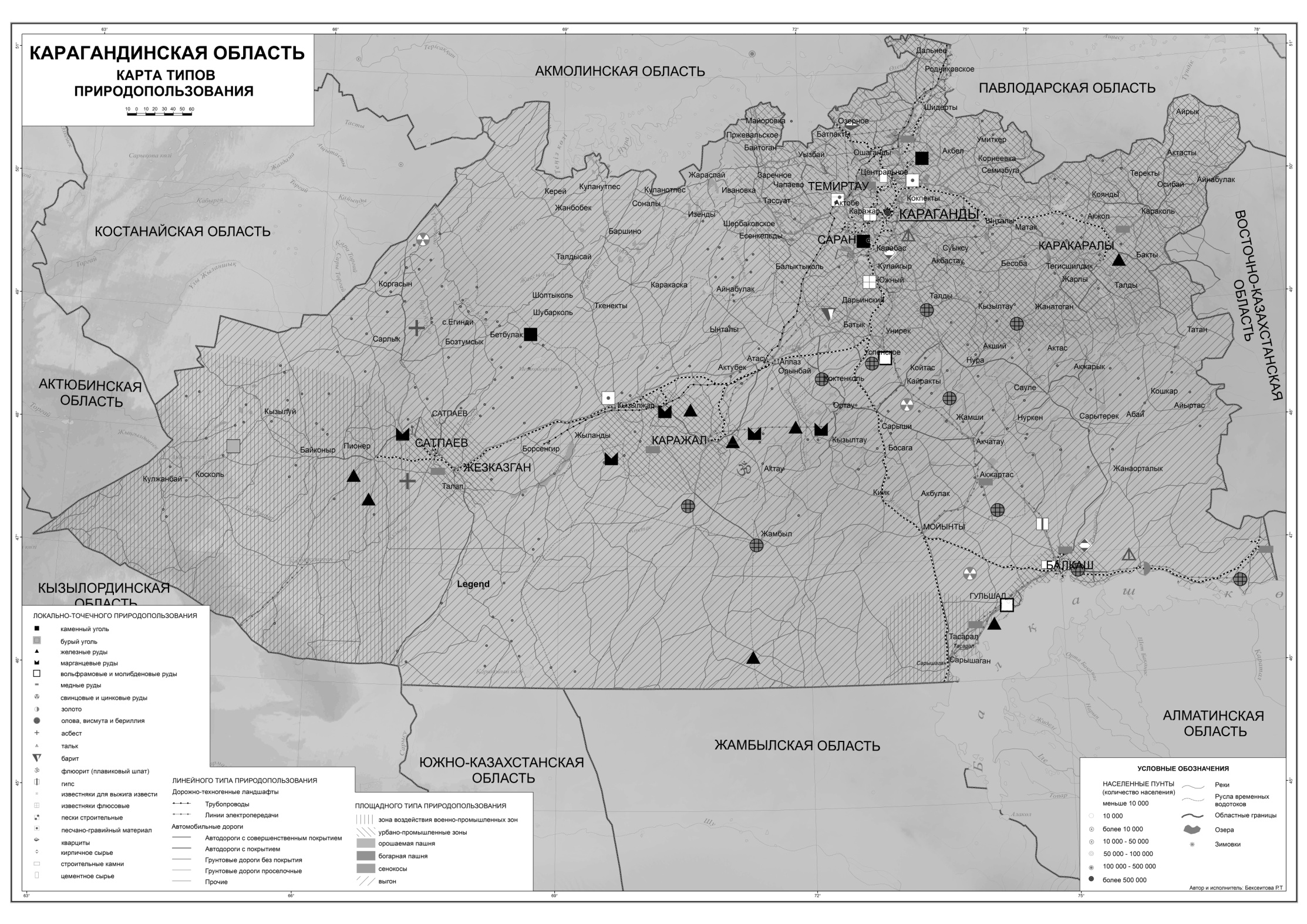 Типы природополь-зованияПодтипыприродополь-зованияВиды  преобразования земельНарушенность   геоморфологической средыНарушенность   геоморфологической средыНарушенность   геоморфологической средыТипы природополь-зованияПодтипыприродополь-зованияВиды  преобразования земельслабаясредняя сильная1234  5    6Горнопромыш-ленный и гидротехни- ческийГорнодобыва-ющий (добыча и обогащение руд)    - Карьеры - Подземные выработки - Отвалы  - Хвостохранилища ++++                                                                                                                                                                                                                                                                                                                                                                                                               Горнопромыш-ленный и гидротехни- ческийГорнопромыш-ленный - Предприятия     обрабатывающей     промышленности - Предприятия   перерабатывающей    промышленности +++Горнопромыш-ленный и гидротехни- ческийГидротехничес-кий - Водохранилища, в т.ч.  хранилища бытовых и        хозяйственных  стоков - Каналы++Урбано-селитебный Городской - Крупные городские  агломерации - Города++Селъскохозяй-ственныйАгротехничес-кий - Богарное  земледелие   - Орошаемое   земледелие ++Селъскохозяй-ственныйПастбищный - Пастбища +Транспортно-коммуникаци-онныйТранспортный  - Дороги железные - Дороги автомобильные++Транспортно-коммуникаци-онныйКоммуникацион-ный   - ЛЭП   - Продуктопроводы++Военный и   научно-стратегическийПолигонный -  Испытательные полигоны+Военный и   научно-стратегическийРакетно-космический -  Космодром+